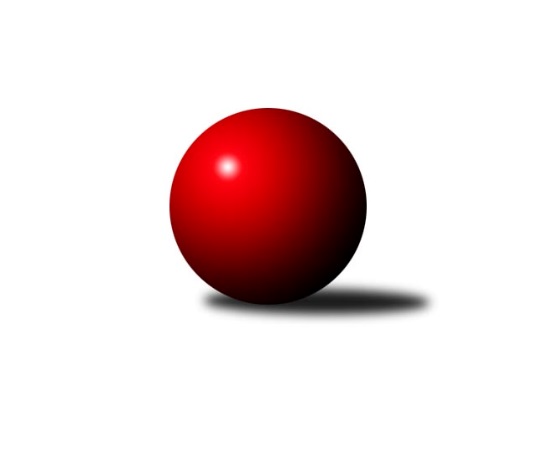 Č.16Ročník 2021/2022	27.4.2024 Přebor Plzeňského kraje 2021/2022Statistika 16. kolaTabulka družstev:		družstvo	záp	výh	rem	proh	skore	sety	průměr	body	plné	dorážka	chyby	1.	TJ Sokol Zahořany	15	14	1	0	94.0 : 26.0 	(227.5 : 132.5)	2739	29	1880	859	34.5	2.	TJ Sokol Kdyně B	14	11	1	2	74.0 : 38.0 	(193.0 : 143.0)	2764	23	1905	859	43.1	3.	TJ Slavoj Plzeň B	15	11	1	3	76.5 : 43.5 	(211.0 : 149.0)	2725	23	1874	852	44.7	4.	SK Škoda VS Plzeň B	15	8	3	4	68.5 : 51.5 	(194.5 : 165.5)	2803	19	1937	866	46.9	5.	TJ Sokol Plzeň V A	15	7	2	6	62.0 : 58.0 	(179.5 : 180.5)	2681	16	1866	815	48.1	6.	TJ Sokol Újezd sv. Kříže	14	7	0	7	58.0 : 54.0 	(174.0 : 162.0)	2709	14	1872	836	50.3	7.	TJ Dobřany B	15	7	0	8	57.0 : 63.0 	(171.0 : 189.0)	2766	14	1914	852	47.8	8.	TJ Sokol Plzeň V B	14	4	2	8	49.5 : 62.5 	(163.5 : 172.5)	2701	10	1899	801	57.3	9.	TJ Sokol Díly A	14	4	0	10	47.5 : 64.5 	(158.0 : 178.0)	2705	8	1888	818	55.9	10.	TJ Havlovice B	14	2	0	12	29.0 : 83.0 	(121.5 : 214.5)	2510	4	1797	713	67.3	11.	TJ Sokol Pec pod Čerchovem	15	0	0	15	24.0 : 96.0 	(126.5 : 233.5)	2510	0	1781	729	68.5Tabulka doma:		družstvo	záp	výh	rem	proh	skore	sety	průměr	body	maximum	minimum	1.	TJ Sokol Zahořany	8	7	1	0	51.0 : 13.0 	(127.0 : 65.0)	2680	15	2757	2565	2.	TJ Sokol Kdyně B	7	6	1	0	40.0 : 16.0 	(105.5 : 62.5)	3114	13	3186	3030	3.	TJ Sokol Újezd sv. Kříže	7	5	0	2	39.0 : 17.0 	(100.5 : 67.5)	2531	10	2613	2468	4.	TJ Slavoj Plzeň B	7	5	0	2	37.0 : 19.0 	(108.0 : 60.0)	3123	10	3198	3021	5.	TJ Sokol Plzeň V A	8	5	0	3	39.0 : 25.0 	(109.0 : 83.0)	3180	10	3335	3059	6.	SK Škoda VS Plzeň B	8	4	2	2	38.5 : 25.5 	(109.5 : 82.5)	3010	10	3161	2941	7.	TJ Dobřany B	7	4	0	3	29.0 : 27.0 	(82.0 : 86.0)	2486	8	2569	2406	8.	TJ Sokol Plzeň V B	7	3	1	3	31.5 : 24.5 	(88.5 : 79.5)	3073	7	3177	2921	9.	TJ Sokol Díly A	7	3	0	4	32.0 : 24.0 	(84.5 : 83.5)	2515	6	2665	2435	10.	TJ Havlovice B	6	1	0	5	16.0 : 32.0 	(68.5 : 75.5)	2389	2	2451	2306	11.	TJ Sokol Pec pod Čerchovem	8	0	0	8	16.0 : 48.0 	(74.0 : 118.0)	2275	0	2415	2181Tabulka venku:		družstvo	záp	výh	rem	proh	skore	sety	průměr	body	maximum	minimum	1.	TJ Sokol Zahořany	7	7	0	0	43.0 : 13.0 	(100.5 : 67.5)	2748	14	3250	2436	2.	TJ Slavoj Plzeň B	8	6	1	1	39.5 : 24.5 	(103.0 : 89.0)	2676	13	3096	2360	3.	TJ Sokol Kdyně B	7	5	0	2	34.0 : 22.0 	(87.5 : 80.5)	2713	10	3250	2315	4.	SK Škoda VS Plzeň B	7	4	1	2	30.0 : 26.0 	(85.0 : 83.0)	2773	9	3115	2463	5.	TJ Sokol Plzeň V A	7	2	2	3	23.0 : 33.0 	(70.5 : 97.5)	2661	6	3049	2273	6.	TJ Dobřany B	8	3	0	5	28.0 : 36.0 	(89.0 : 103.0)	2806	6	3089	2498	7.	TJ Sokol Újezd sv. Kříže	7	2	0	5	19.0 : 37.0 	(73.5 : 94.5)	2739	4	3137	2270	8.	TJ Sokol Plzeň V B	7	1	1	5	18.0 : 38.0 	(75.0 : 93.0)	2710	3	3145	2386	9.	TJ Sokol Díly A	7	1	0	6	15.5 : 40.5 	(73.5 : 94.5)	2732	2	3097	2366	10.	TJ Havlovice B	8	1	0	7	13.0 : 51.0 	(53.0 : 139.0)	2528	2	2896	2190	11.	TJ Sokol Pec pod Čerchovem	7	0	0	7	8.0 : 48.0 	(52.5 : 115.5)	2544	0	2887	2313Tabulka podzimní části:		družstvo	záp	výh	rem	proh	skore	sety	průměr	body	doma	venku	1.	TJ Sokol Zahořany	10	9	1	0	60.0 : 20.0 	(140.5 : 99.5)	2653	19 	4 	1 	0 	5 	0 	0	2.	TJ Slavoj Plzeň B	10	8	1	1	58.5 : 21.5 	(153.0 : 87.0)	2797	17 	4 	0 	1 	4 	1 	0	3.	TJ Sokol Kdyně B	10	7	1	2	48.0 : 32.0 	(129.0 : 111.0)	2702	15 	4 	1 	0 	3 	0 	2	4.	SK Škoda VS Plzeň B	10	6	2	2	47.0 : 33.0 	(126.5 : 113.5)	2805	14 	2 	1 	0 	4 	1 	2	5.	TJ Sokol Plzeň V A	10	6	0	4	45.0 : 35.0 	(124.0 : 116.0)	2671	12 	4 	0 	2 	2 	0 	2	6.	TJ Sokol Újezd sv. Kříže	10	5	0	5	42.0 : 38.0 	(121.5 : 118.5)	2689	10 	3 	0 	2 	2 	0 	3	7.	TJ Dobřany B	10	5	0	5	39.0 : 41.0 	(118.5 : 121.5)	2707	10 	3 	0 	3 	2 	0 	2	8.	TJ Sokol Plzeň V B	10	3	1	6	35.5 : 44.5 	(117.0 : 123.0)	2739	7 	2 	0 	2 	1 	1 	4	9.	TJ Sokol Díly A	10	2	0	8	31.0 : 49.0 	(112.0 : 128.0)	2719	4 	2 	0 	3 	0 	0 	5	10.	TJ Havlovice B	10	1	0	9	20.0 : 60.0 	(92.5 : 147.5)	2440	2 	0 	0 	5 	1 	0 	4	11.	TJ Sokol Pec pod Čerchovem	10	0	0	10	14.0 : 66.0 	(85.5 : 154.5)	2501	0 	0 	0 	6 	0 	0 	4Tabulka jarní části:		družstvo	záp	výh	rem	proh	skore	sety	průměr	body	doma	venku	1.	TJ Sokol Zahořany	5	5	0	0	34.0 : 6.0 	(87.0 : 33.0)	2973	10 	3 	0 	0 	2 	0 	0 	2.	TJ Sokol Kdyně B	4	4	0	0	26.0 : 6.0 	(64.0 : 32.0)	3000	8 	2 	0 	0 	2 	0 	0 	3.	TJ Slavoj Plzeň B	5	3	0	2	18.0 : 22.0 	(58.0 : 62.0)	2718	6 	1 	0 	1 	2 	0 	1 	4.	SK Škoda VS Plzeň B	5	2	1	2	21.5 : 18.5 	(68.0 : 52.0)	2999	5 	2 	1 	2 	0 	0 	0 	5.	TJ Sokol Díly A	4	2	0	2	16.5 : 15.5 	(46.0 : 50.0)	2611	4 	1 	0 	1 	1 	0 	1 	6.	TJ Sokol Újezd sv. Kříže	4	2	0	2	16.0 : 16.0 	(52.5 : 43.5)	2697	4 	2 	0 	0 	0 	0 	2 	7.	TJ Dobřany B	5	2	0	3	18.0 : 22.0 	(52.5 : 67.5)	2817	4 	1 	0 	0 	1 	0 	3 	8.	TJ Sokol Plzeň V A	5	1	2	2	17.0 : 23.0 	(55.5 : 64.5)	2839	4 	1 	0 	1 	0 	2 	1 	9.	TJ Sokol Plzeň V B	4	1	1	2	14.0 : 18.0 	(46.5 : 49.5)	2774	3 	1 	1 	1 	0 	0 	1 	10.	TJ Havlovice B	4	1	0	3	9.0 : 23.0 	(29.0 : 67.0)	2580	2 	1 	0 	0 	0 	0 	3 	11.	TJ Sokol Pec pod Čerchovem	5	0	0	5	10.0 : 30.0 	(41.0 : 79.0)	2466	0 	0 	0 	2 	0 	0 	3 Zisk bodů pro družstvo:		jméno hráče	družstvo	body	zápasy	v %	dílčí body	sety	v %	1.	Tomáš Benda 	TJ Sokol Zahořany 	13	/	15	(87%)	41	/	60	(68%)	2.	Jaroslav Pejsar 	TJ Sokol Plzeň V A 	12	/	14	(86%)	38.5	/	56	(69%)	3.	Miroslav Pivoňka 	TJ Sokol Újezd sv. Kříže 	12	/	14	(86%)	34	/	56	(61%)	4.	Jiří Dohnal 	TJ Sokol Kdyně B 	11	/	13	(85%)	33	/	52	(63%)	5.	Jiří Jílek 	TJ Sokol Díly A 	10	/	12	(83%)	31.5	/	48	(66%)	6.	Václav Praštil 	TJ Sokol Újezd sv. Kříže 	10	/	13	(77%)	35	/	52	(67%)	7.	David Grössl 	TJ Sokol Zahořany 	10	/	14	(71%)	41.5	/	56	(74%)	8.	Jiří Benda ml.	TJ Sokol Zahořany 	10	/	14	(71%)	35.5	/	56	(63%)	9.	Pavel Troch 	TJ Sokol Plzeň V B 	10	/	14	(71%)	32.5	/	56	(58%)	10.	Luboš Špís 	TJ Dobřany B 	10	/	14	(71%)	31.5	/	56	(56%)	11.	Jiří Zenefels 	TJ Sokol Zahořany 	10	/	14	(71%)	29.5	/	56	(53%)	12.	Radek Kutil 	TJ Sokol Zahořany 	10	/	15	(67%)	38	/	60	(63%)	13.	Roman Drugda 	TJ Slavoj Plzeň B 	9	/	13	(69%)	33.5	/	52	(64%)	14.	Lukáš Jaroš 	SK Škoda VS Plzeň B 	9	/	14	(64%)	36.5	/	56	(65%)	15.	Ljubica Müllerová 	SK Škoda VS Plzeň B 	9	/	14	(64%)	34	/	56	(61%)	16.	Ladislav Filek 	SK Škoda VS Plzeň B 	9	/	14	(64%)	33.5	/	56	(60%)	17.	Václav Kuželík 	TJ Sokol Kdyně B 	9	/	14	(64%)	31.5	/	56	(56%)	18.	Dominik Král 	TJ Sokol Plzeň V B 	8.5	/	11	(77%)	32.5	/	44	(74%)	19.	Jaroslav Löffelmann 	TJ Sokol Kdyně B 	8	/	10	(80%)	30	/	40	(75%)	20.	Martin Karkoš 	TJ Sokol Plzeň V A 	8	/	12	(67%)	31	/	48	(65%)	21.	Marek Eisman 	TJ Dobřany B 	8	/	12	(67%)	28.5	/	48	(59%)	22.	Jan Lommer 	TJ Sokol Kdyně B 	8	/	13	(62%)	31	/	52	(60%)	23.	Tomáš Palka 	TJ Sokol Plzeň V B 	8	/	13	(62%)	27	/	52	(52%)	24.	Michal Müller 	SK Škoda VS Plzeň B 	8	/	13	(62%)	24.5	/	52	(47%)	25.	Jiří Punčochář 	TJ Sokol Plzeň V B 	8	/	14	(57%)	27.5	/	56	(49%)	26.	Ivana Zíková 	SK Škoda VS Plzeň B 	7.5	/	14	(54%)	29	/	56	(52%)	27.	Jan Pešek 	TJ Slavoj Plzeň B 	7	/	9	(78%)	25	/	36	(69%)	28.	Petra Vařechová 	TJ Sokol Zahořany 	7	/	9	(78%)	20	/	36	(56%)	29.	Oldřich Jankovský 	TJ Sokol Újezd sv. Kříže 	7	/	14	(50%)	25.5	/	56	(46%)	30.	Jiří Baloun 	TJ Dobřany B 	7	/	15	(47%)	27	/	60	(45%)	31.	Dana Kapicová 	TJ Sokol Díly A 	6	/	6	(100%)	15	/	24	(63%)	32.	Jiří Tauber 	TJ Sokol Plzeň V A 	6	/	11	(55%)	26	/	44	(59%)	33.	Kamila Marčíková 	TJ Slavoj Plzeň B 	6	/	11	(55%)	23	/	44	(52%)	34.	Jiří Götz 	TJ Sokol Kdyně B 	6	/	11	(55%)	22	/	44	(50%)	35.	Petr Šabek 	TJ Sokol Újezd sv. Kříže 	6	/	12	(50%)	26.5	/	48	(55%)	36.	Štěpánka Peštová 	TJ Havlovice B 	6	/	12	(50%)	20	/	48	(42%)	37.	Jaroslav Dufek 	TJ Sokol Újezd sv. Kříže 	6	/	13	(46%)	24	/	52	(46%)	38.	Otto Sloup 	TJ Dobřany B 	6	/	15	(40%)	25	/	60	(42%)	39.	Jaroslav Kutil 	TJ Sokol Zahořany 	5	/	6	(83%)	16	/	24	(67%)	40.	Jakub Kovářík 	TJ Slavoj Plzeň B 	5	/	7	(71%)	16	/	28	(57%)	41.	Jaromír Byrtus 	TJ Sokol Díly A 	5	/	7	(71%)	13.5	/	28	(48%)	42.	Ivan Vladař 	TJ Sokol Plzeň V A 	5	/	11	(45%)	23	/	44	(52%)	43.	Jan Kapic 	TJ Sokol Pec pod Čerchovem 	5	/	12	(42%)	22.5	/	48	(47%)	44.	Jakub Solfronk 	TJ Dobřany B 	5	/	12	(42%)	22.5	/	48	(47%)	45.	Jiří Šašek 	TJ Sokol Plzeň V A 	5	/	12	(42%)	20	/	48	(42%)	46.	Jana Pytlíková 	TJ Sokol Kdyně B 	5	/	13	(38%)	24.5	/	52	(47%)	47.	Ivan Böhm 	TJ Sokol Pec pod Čerchovem 	5	/	15	(33%)	25.5	/	60	(43%)	48.	Jana Kotroušová 	TJ Slavoj Plzeň B 	4.5	/	7	(64%)	15.5	/	28	(55%)	49.	Jiří Vícha 	TJ Sokol Plzeň V A 	4	/	4	(100%)	14	/	16	(88%)	50.	Karel Uxa 	SK Škoda VS Plzeň B 	4	/	6	(67%)	13.5	/	24	(56%)	51.	František Bürger 	TJ Slavoj Plzeň B 	4	/	7	(57%)	15.5	/	28	(55%)	52.	Václav Hranáč 	TJ Slavoj Plzeň B 	4	/	10	(40%)	17.5	/	40	(44%)	53.	Lenka Psutková 	TJ Sokol Pec pod Čerchovem 	4	/	10	(40%)	16	/	40	(40%)	54.	Martin Šubrt 	TJ Havlovice B 	4	/	11	(36%)	18.5	/	44	(42%)	55.	Jiří Pivoňka ml.	TJ Havlovice B 	4	/	11	(36%)	17	/	44	(39%)	56.	Karel Řezníček 	TJ Sokol Díly A 	4	/	14	(29%)	25	/	56	(45%)	57.	Jan Dufek 	TJ Sokol Díly A 	4	/	14	(29%)	20	/	56	(36%)	58.	Martin Krištof 	TJ Dobřany B 	3	/	3	(100%)	9	/	12	(75%)	59.	Petr Ziegler 	TJ Havlovice B 	3	/	3	(100%)	7.5	/	12	(63%)	60.	Anna Löffelmannová 	TJ Sokol Kdyně B 	3	/	4	(75%)	11	/	16	(69%)	61.	Patrik Kolář 	TJ Sokol Plzeň V B 	3	/	4	(75%)	10	/	16	(63%)	62.	Lukáš Pittr 	TJ Sokol Díly A 	3	/	5	(60%)	11.5	/	20	(58%)	63.	David Vincze 	TJ Slavoj Plzeň B 	3	/	6	(50%)	14	/	24	(58%)	64.	Tereza Housarová 	TJ Sokol Pec pod Čerchovem 	3	/	6	(50%)	11	/	24	(46%)	65.	Daniel Kočí 	TJ Sokol Díly A 	3	/	7	(43%)	12	/	28	(43%)	66.	Miroslav Lukáš 	TJ Havlovice B 	3	/	9	(33%)	15	/	36	(42%)	67.	Pavel Kalous 	TJ Sokol Pec pod Čerchovem 	3	/	9	(33%)	11	/	36	(31%)	68.	Jaroslav Jílek 	TJ Sokol Díly A 	3	/	13	(23%)	20.5	/	52	(39%)	69.	Jan Valdman 	TJ Sokol Plzeň V A 	2	/	4	(50%)	8.5	/	16	(53%)	70.	Hana Vosková 	TJ Slavoj Plzeň B 	2	/	6	(33%)	11	/	24	(46%)	71.	Jindřich Mašek 	TJ Sokol Plzeň V A 	2	/	6	(33%)	8	/	24	(33%)	72.	Jiří Pivoňka st.	TJ Havlovice B 	2	/	13	(15%)	13.5	/	52	(26%)	73.	Tomáš Kamínek 	TJ Sokol Újezd sv. Kříže 	2	/	14	(14%)	22.5	/	56	(40%)	74.	Ivana Lukášová 	TJ Havlovice B 	1	/	1	(100%)	4	/	4	(100%)	75.	Karel Mašek 	TJ Slavoj Plzeň B 	1	/	1	(100%)	4	/	4	(100%)	76.	Milan Gleissner 	TJ Dobřany B 	1	/	1	(100%)	3.5	/	4	(88%)	77.	Pavel Kučera 	TJ Sokol Plzeň V A 	1	/	1	(100%)	3	/	4	(75%)	78.	Zdeněk Housar 	TJ Sokol Pec pod Čerchovem 	1	/	1	(100%)	3	/	4	(75%)	79.	Antonín Kühn 	TJ Sokol Újezd sv. Kříže 	1	/	1	(100%)	2.5	/	4	(63%)	80.	Jan Ebelender 	TJ Dobřany B 	1	/	1	(100%)	2	/	4	(50%)	81.	Jiří Havlovic 	TJ Sokol Zahořany 	1	/	2	(50%)	5	/	8	(63%)	82.	Karel Konvář 	TJ Sokol Plzeň V B 	1	/	2	(50%)	4	/	8	(50%)	83.	Karel Majner 	SK Škoda VS Plzeň B 	1	/	2	(50%)	4	/	8	(50%)	84.	František Zügler 	SK Škoda VS Plzeň B 	1	/	2	(50%)	4	/	8	(50%)	85.	Jaroslava Löffelmannová 	TJ Sokol Kdyně B 	1	/	2	(50%)	4	/	8	(50%)	86.	Marta Kořanová 	TJ Sokol Kdyně B 	1	/	3	(33%)	6	/	12	(50%)	87.	Jaroslav Pittr 	TJ Sokol Díly A 	1	/	3	(33%)	4.5	/	12	(38%)	88.	Josef Nedoma 	TJ Havlovice B 	1	/	4	(25%)	9	/	16	(56%)	89.	Jiří Jelínek 	TJ Dobřany B 	1	/	4	(25%)	5	/	16	(31%)	90.	Jiří Karlík 	TJ Sokol Plzeň V A 	1	/	4	(25%)	3	/	16	(19%)	91.	Michal Drugda 	TJ Slavoj Plzeň B 	1	/	5	(20%)	10	/	20	(50%)	92.	Václav Šesták 	TJ Dobřany B 	1	/	6	(17%)	7	/	24	(29%)	93.	Jaroslav Knap 	TJ Sokol Plzeň V B 	1	/	7	(14%)	7	/	28	(25%)	94.	Karolína Janková 	TJ Sokol Pec pod Čerchovem 	1	/	9	(11%)	11	/	36	(31%)	95.	Jiřina Hrušková 	TJ Sokol Pec pod Čerchovem 	1	/	9	(11%)	8.5	/	36	(24%)	96.	Petr Špaček 	TJ Sokol Pec pod Čerchovem 	1	/	10	(10%)	13.5	/	40	(34%)	97.	Gabriela Bartoňová 	TJ Havlovice B 	1	/	13	(8%)	14	/	52	(27%)	98.	Iveta Kouříková 	TJ Sokol Díly A 	0.5	/	2	(25%)	4	/	8	(50%)	99.	Jana Dufková st.	TJ Sokol Újezd sv. Kříže 	0	/	1	(0%)	1	/	4	(25%)	100.	Josef Šnajdr 	TJ Dobřany B 	0	/	1	(0%)	1	/	4	(25%)	101.	Jitka Kutilová 	TJ Sokol Zahořany 	0	/	1	(0%)	1	/	4	(25%)	102.	Martin Kuneš 	TJ Sokol Díly A 	0	/	1	(0%)	0.5	/	4	(13%)	103.	Zdeněk Jeremiáš 	TJ Slavoj Plzeň B 	0	/	1	(0%)	0	/	4	(0%)	104.	Filip Housar 	TJ Sokol Pec pod Čerchovem 	0	/	1	(0%)	0	/	4	(0%)	105.	Tereza Krumlová 	TJ Sokol Kdyně B 	0	/	1	(0%)	0	/	4	(0%)	106.	Věra Horvátová 	TJ Sokol Újezd sv. Kříže 	0	/	2	(0%)	3	/	8	(38%)	107.	Milan Novák 	SK Škoda VS Plzeň B 	0	/	2	(0%)	2	/	8	(25%)	108.	Jan Jirovský 	TJ Sokol Plzeň V A 	0	/	2	(0%)	1	/	8	(13%)	109.	Václav Schiebert 	TJ Havlovice B 	0	/	2	(0%)	0	/	8	(0%)	110.	Jan Kučera 	TJ Dobřany B 	0	/	3	(0%)	5	/	12	(42%)	111.	Lucie Trochová 	TJ Sokol Plzeň V B 	0	/	3	(0%)	3.5	/	12	(29%)	112.	Karel Jindra 	SK Škoda VS Plzeň B 	0	/	4	(0%)	4.5	/	16	(28%)	113.	Pavel Klik 	TJ Sokol Plzeň V A 	0	/	4	(0%)	4	/	16	(25%)	114.	Jan Pivoňka 	TJ Sokol Pec pod Čerchovem 	0	/	4	(0%)	2.5	/	16	(16%)	115.	Jaroslava Kapicová 	TJ Sokol Pec pod Čerchovem 	0	/	4	(0%)	2	/	16	(13%)	116.	Miloslav Kolařík 	SK Škoda VS Plzeň B 	0	/	5	(0%)	9	/	20	(45%)	117.	Miroslav Špoták 	TJ Havlovice B 	0	/	5	(0%)	3	/	20	(15%)	118.	Karel Ganaj 	TJ Sokol Plzeň V B 	0	/	13	(0%)	18	/	52	(35%)Průměry na kuželnách:		kuželna	průměr	plné	dorážka	chyby	výkon na hráče	1.	Sokol Plzeň V, 1-4	3096	2134	962	55.6	(516.1)	2.	TJ Slavoj Plzeň, 1-4	3074	2101	972	52.1	(512.4)	3.	TJ Sokol Kdyně, 1-4	3067	2118	948	50.3	(511.3)	4.	SK Škoda VS Plzeň, 1-4	2968	2051	917	56.7	(494.8)	5.	TJ Sokol Zahořany, 1-2	2595	1780	815	41.6	(432.6)	6.	Sokol Díly, 1-2	2526	1763	762	50.7	(421.0)	7.	TJ Dobřany, 1-2	2478	1739	739	43.4	(413.1)	8.	TJ Sokol Újezd Sv. Kříže, 1-2	2477	1739	738	47.5	(413.0)	9.	Havlovice, 1-2	2409	1697	711	48.7	(401.5)	10.	Pec Pod Čerchovem, 1-2	2311	1632	678	66.0	(385.3)Nejlepší výkony na kuželnách:Sokol Plzeň V, 1-4TJ Sokol Plzeň V A	3335	9. kolo	Jiří Vícha 	TJ Sokol Plzeň V A	617	10. koloTJ Sokol Plzeň V A	3286	10. kolo	Jiří Vícha 	TJ Sokol Plzeň V A	612	9. koloTJ Sokol Plzeň V A	3272	7. kolo	Tomáš Palka 	TJ Sokol Plzeň V B	601	16. koloTJ Sokol Zahořany	3250	16. kolo	Jiří Benda ml.	TJ Sokol Zahořany	592	14. koloTJ Sokol Kdyně B	3250	4. kolo	Jaroslav Pejsar 	TJ Sokol Plzeň V A	581	7. koloTJ Sokol Zahořany	3216	14. kolo	Martin Karkoš 	TJ Sokol Plzeň V A	580	7. koloTJ Sokol Plzeň V A	3187	4. kolo	Jiří Vícha 	TJ Sokol Plzeň V A	573	7. koloTJ Sokol Plzeň V B	3177	7. kolo	Václav Praštil 	TJ Sokol Újezd sv. Kříže	571	2. koloTJ Sokol Plzeň V B	3145	10. kolo	Jaroslav Pejsar 	TJ Sokol Plzeň V A	571	16. koloTJ Sokol Újezd sv. Kříže	3137	7. kolo	Jaroslav Pejsar 	TJ Sokol Plzeň V A	570	9. koloTJ Slavoj Plzeň, 1-4TJ Sokol Kdyně B	3222	16. kolo	Jan Pešek 	TJ Slavoj Plzeň B	585	5. koloTJ Slavoj Plzeň B	3198	1. kolo	Jan Pešek 	TJ Slavoj Plzeň B	582	12. koloTJ Slavoj Plzeň B	3192	12. kolo	Jiří Dohnal 	TJ Sokol Kdyně B	573	16. koloTJ Sokol Zahořany	3141	5. kolo	Roman Drugda 	TJ Slavoj Plzeň B	564	16. koloTJ Slavoj Plzeň B	3138	5. kolo	David Vincze 	TJ Slavoj Plzeň B	564	12. koloSK Škoda VS Plzeň B	3115	1. kolo	Roman Drugda 	TJ Slavoj Plzeň B	564	1. koloTJ Slavoj Plzeň B	3109	7. kolo	Ladislav Filek 	SK Škoda VS Plzeň B	563	1. koloTJ Dobřany B	3089	12. kolo	František Bürger 	TJ Slavoj Plzeň B	559	2. koloTJ Slavoj Plzeň B	3079	16. kolo	Jiří Benda ml.	TJ Sokol Zahořany	558	5. koloTJ Slavoj Plzeň B	3021	2. kolo	David Grössl 	TJ Sokol Zahořany	557	5. koloTJ Sokol Kdyně, 1-4TJ Sokol Kdyně B	3186	6. kolo	Jiří Dohnal 	TJ Sokol Kdyně B	569	13. koloTJ Sokol Kdyně B	3160	13. kolo	Miroslav Pivoňka 	TJ Sokol Újezd sv. Kříže	567	13. koloTJ Sokol Kdyně B	3136	8. kolo	Jaroslav Löffelmann 	TJ Sokol Kdyně B	566	6. koloTJ Sokol Kdyně B	3133	11. kolo	Jiří Götz 	TJ Sokol Kdyně B	563	6. koloTJ Sokol Kdyně B	3103	1. kolo	Luboš Špís 	TJ Dobřany B	561	6. koloTJ Sokol Díly A	3097	1. kolo	Jaroslav Löffelmann 	TJ Sokol Kdyně B	559	1. koloTJ Sokol Plzeň V B	3067	11. kolo	Jakub Kovářík 	TJ Slavoj Plzeň B	554	3. koloTJ Slavoj Plzeň B	3054	3. kolo	Anna Löffelmannová 	TJ Sokol Kdyně B	551	11. koloTJ Sokol Kdyně B	3050	3. kolo	Lukáš Jaroš 	SK Škoda VS Plzeň B	549	8. koloSK Škoda VS Plzeň B	3036	8. kolo	Jiří Dohnal 	TJ Sokol Kdyně B	548	1. koloSK Škoda VS Plzeň, 1-4SK Škoda VS Plzeň B	3161	12. kolo	Lukáš Jaroš 	SK Škoda VS Plzeň B	569	12. koloSK Škoda VS Plzeň B	3051	11. kolo	Ladislav Filek 	SK Škoda VS Plzeň B	559	12. koloSK Škoda VS Plzeň B	3028	7. kolo	Pavel Troch 	TJ Sokol Plzeň V B	555	6. koloTJ Slavoj Plzeň B	3016	14. kolo	Jaroslav Pejsar 	TJ Sokol Plzeň V A	551	15. koloSK Škoda VS Plzeň B	3006	6. kolo	Tomáš Palka 	TJ Sokol Plzeň V B	550	6. koloTJ Sokol Újezd sv. Kříže	2985	11. kolo	Karel Uxa 	SK Škoda VS Plzeň B	546	13. koloTJ Dobřany B	2984	16. kolo	Karel Řezníček 	TJ Sokol Díly A	546	12. koloTJ Sokol Plzeň V A	2984	15. kolo	Ljubica Müllerová 	SK Škoda VS Plzeň B	542	12. koloSK Škoda VS Plzeň B	2976	16. kolo	Lukáš Jaroš 	SK Škoda VS Plzeň B	539	11. koloSK Škoda VS Plzeň B	2968	15. kolo	Václav Hranáč 	TJ Slavoj Plzeň B	537	14. koloTJ Sokol Zahořany, 1-2TJ Sokol Zahořany	2757	12. kolo	Jiří Benda ml.	TJ Sokol Zahořany	492	9. koloTJ Sokol Zahořany	2721	7. kolo	Tomáš Benda 	TJ Sokol Zahořany	491	1. koloTJ Sokol Zahořany	2709	13. kolo	Radek Kutil 	TJ Sokol Zahořany	490	13. koloTJ Sokol Zahořany	2709	1. kolo	Dominik Král 	TJ Sokol Plzeň V B	487	3. koloTJ Sokol Zahořany	2698	9. kolo	David Grössl 	TJ Sokol Zahořany	481	7. koloTJ Sokol Zahořany	2672	15. kolo	Jiří Benda ml.	TJ Sokol Zahořany	479	1. koloSK Škoda VS Plzeň B	2611	4. kolo	David Grössl 	TJ Sokol Zahořany	478	9. koloTJ Sokol Zahořany	2606	4. kolo	Jaroslav Pejsar 	TJ Sokol Plzeň V A	475	1. koloTJ Sokol Újezd sv. Kříže	2592	9. kolo	Jiří Tauber 	TJ Sokol Plzeň V A	475	1. koloTJ Sokol Plzeň V A	2592	1. kolo	Jiří Benda ml.	TJ Sokol Zahořany	475	7. koloSokol Díly, 1-2TJ Sokol Kdyně B	2682	14. kolo	Jiří Dohnal 	TJ Sokol Kdyně B	480	14. koloTJ Sokol Díly A	2665	6. kolo	Karel Řezníček 	TJ Sokol Díly A	479	6. koloTJ Sokol Zahořany	2645	11. kolo	Radek Kutil 	TJ Sokol Zahořany	475	11. koloTJ Sokol Plzeň V A	2604	8. kolo	Jiří Jílek 	TJ Sokol Díly A	468	6. koloSK Škoda VS Plzeň B	2557	10. kolo	Jiří Vícha 	TJ Sokol Plzeň V A	468	8. koloTJ Sokol Díly A	2530	10. kolo	Ljubica Müllerová 	SK Škoda VS Plzeň B	467	10. koloTJ Sokol Díly A	2527	5. kolo	Václav Praštil 	TJ Sokol Újezd sv. Kříže	465	16. koloTJ Sokol Díly A	2520	16. kolo	Jaroslav Pejsar 	TJ Sokol Plzeň V A	463	8. koloTJ Sokol Újezd sv. Kříže	2494	16. kolo	Jiří Götz 	TJ Sokol Kdyně B	459	14. koloTJ Sokol Díly A	2479	14. kolo	Ivana Zíková 	SK Škoda VS Plzeň B	459	10. koloTJ Dobřany, 1-2TJ Slavoj Plzeň B	2580	10. kolo	Otto Sloup 	TJ Dobřany B	474	10. koloTJ Dobřany B	2569	10. kolo	Jaroslav Pejsar 	TJ Sokol Plzeň V A	471	13. koloSK Škoda VS Plzeň B	2539	3. kolo	Pavel Troch 	TJ Sokol Plzeň V B	471	1. koloTJ Dobřany B	2531	4. kolo	Lukáš Jaroš 	SK Škoda VS Plzeň B	453	3. koloTJ Sokol Zahořany	2514	2. kolo	Jiří Zenefels 	TJ Sokol Zahořany	448	2. koloTJ Dobřany B	2509	1. kolo	Tomáš Benda 	TJ Sokol Zahořany	447	2. koloTJ Dobřany B	2495	9. kolo	Jiří Baloun 	TJ Dobřany B	440	10. koloTJ Dobřany B	2487	13. kolo	Otto Sloup 	TJ Dobřany B	440	1. koloTJ Sokol Plzeň V A	2465	13. kolo	Luboš Špís 	TJ Dobřany B	439	10. koloTJ Sokol Plzeň V B	2447	1. kolo	Luboš Špís 	TJ Dobřany B	439	13. koloTJ Sokol Újezd Sv. Kříže, 1-2TJ Sokol Újezd sv. Kříže	2613	12. kolo	Václav Praštil 	TJ Sokol Újezd sv. Kříže	466	12. koloTJ Sokol Újezd sv. Kříže	2592	15. kolo	Petr Šabek 	TJ Sokol Újezd sv. Kříže	465	4. koloTJ Sokol Újezd sv. Kříže	2562	3. kolo	Petr Šabek 	TJ Sokol Újezd sv. Kříže	459	12. koloTJ Sokol Újezd sv. Kříže	2531	4. kolo	Václav Praštil 	TJ Sokol Újezd sv. Kříže	454	15. koloTJ Slavoj Plzeň B	2525	6. kolo	Jaroslav Dufek 	TJ Sokol Újezd sv. Kříže	453	3. koloTJ Dobřany B	2504	8. kolo	Václav Praštil 	TJ Sokol Újezd sv. Kříže	452	4. koloTJ Sokol Újezd sv. Kříže	2478	8. kolo	Marek Eisman 	TJ Dobřany B	448	8. koloTJ Sokol Plzeň V B	2471	15. kolo	David Vincze 	TJ Slavoj Plzeň B	447	6. koloTJ Sokol Újezd sv. Kříže	2470	6. kolo	Miroslav Pivoňka 	TJ Sokol Újezd sv. Kříže	446	15. koloTJ Sokol Újezd sv. Kříže	2468	5. kolo	Jiří Jílek 	TJ Sokol Díly A	445	3. koloHavlovice, 1-2TJ Sokol Zahořany	2521	10. kolo	Josef Nedoma 	TJ Havlovice B	452	5. koloTJ Dobřany B	2498	11. kolo	Tomáš Benda 	TJ Sokol Zahořany	447	10. koloSK Škoda VS Plzeň B	2463	5. kolo	Martin Šubrt 	TJ Havlovice B	445	10. koloTJ Havlovice B	2451	5. kolo	Jan Kapic 	TJ Sokol Pec pod Čerchovem	443	14. koloTJ Havlovice B	2449	14. kolo	Miroslav Lukáš 	TJ Havlovice B	442	14. koloTJ Slavoj Plzeň B	2413	8. kolo	Jakub Solfronk 	TJ Dobřany B	441	11. koloTJ Havlovice B	2401	10. kolo	Štěpánka Peštová 	TJ Havlovice B	436	14. koloTJ Havlovice B	2388	11. kolo	Jiří Benda ml.	TJ Sokol Zahořany	429	10. koloTJ Sokol Pec pod Čerchovem	2362	14. kolo	Ljubica Müllerová 	SK Škoda VS Plzeň B	429	5. koloTJ Havlovice B	2341	8. kolo	Jiří Baloun 	TJ Dobřany B	425	11. koloPec Pod Čerchovem, 1-2TJ Sokol Kdyně B	2508	9. kolo	Jiří Tauber 	TJ Sokol Plzeň V A	463	3. koloTJ Sokol Zahořany	2436	6. kolo	Jan Lommer 	TJ Sokol Kdyně B	457	9. koloTJ Sokol Pec pod Čerchovem	2415	9. kolo	Radek Kutil 	TJ Sokol Zahořany	456	6. koloTJ Sokol Plzeň V B	2386	8. kolo	Anna Löffelmannová 	TJ Sokol Kdyně B	455	9. koloTJ Sokol Díly A	2366	13. kolo	Jiří Dohnal 	TJ Sokol Kdyně B	445	9. koloTJ Slavoj Plzeň B	2360	15. kolo	Jana Kotroušová 	TJ Slavoj Plzeň B	439	15. koloTJ Sokol Pec pod Čerchovem	2309	13. kolo	Zdeněk Housar 	TJ Sokol Pec pod Čerchovem	438	9. koloTJ Sokol Pec pod Čerchovem	2283	15. kolo	Ivan Böhm 	TJ Sokol Pec pod Čerchovem	436	8. koloTJ Sokol Pec pod Čerchovem	2283	6. kolo	Tomáš Palka 	TJ Sokol Plzeň V B	435	8. koloTJ Sokol Plzeň V A	2273	3. kolo	Miroslav Pivoňka 	TJ Sokol Újezd sv. Kříže	432	10. koloČetnost výsledků:	8.0 : 0.0	8x	7.0 : 1.0	13x	6.0 : 2.0	16x	5.5 : 2.5	1x	5.0 : 3.0	5x	4.0 : 4.0	5x	3.0 : 5.0	11x	2.5 : 5.5	1x	2.0 : 6.0	13x	1.0 : 7.0	6x	0.0 : 8.0	1x